LIGUE FRANCAISE POUR LA SANTE MENTALE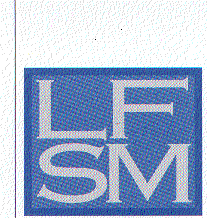 Reconnue d’utilité publique – membre de la World Federation for Mental Health 11, rue Tronchet – 75008 Paris – Tél. : 01 42 66 20 70 Fax : 01 42 66 44 89Email : lfsm@orange.fr – site : www.lfsm.orgPrésident : docteur Roland Coutanceau                      Vice-présidents : Docteur Rachid Bennegadi- Docteur Boris Cyrulnik                  Directrice : Natalie AlessandriniLA MEDIATION DE COUPLELa médiation de couple est un champ récent de la médiation en matière familiale qui s’est développé aux Etats-Unis depuis la fin des années 90. Elle a été initiée par des médiateurs familiaux du champ juridique, puis pratiquée également par des médiateurs familiaux du champ psycho-social. Elle s’adresse à des couples, dans une période de crise et/ou de transition, qui ne souhaitent pas nécessairement organiser une séparation, ni entreprendre une thérapie de couple.Public viséCe module s’adresse aux médiateurs familiaux mais aussi, aux professionnels du champ psycho-social (travailleurs sociaux, psychologue…) Les inscriptions seront retenues par ordre d’arrivée.ObjectifsCette session de formation vise à :• Connaître ce qu’est la médiation de couple,• Appréhender le processus de la médiation de couple,• Enrichir sa boîte à outils,• Questionner sa propre pratique,• Différencier la médiation de couple, du conseil conjugal et de la thérapie de couple.Contenu • Concept de la médiation couple : définition, champ d’application, limites,• Méthodologie de la médiation de couple,• Applications de la médiation de couple,• Différence entre la médiation de couple, le conseil conjugal et la thérapie de couple,• Projet personnel de mise en œuvre.Modalités pédagogiques  Apports théoriques et méthodologiques, mises en situations et exercices en petits groupes et grand groupe, réflexion de groupe.DatesLes lundi 09 mai et mardi 10 mai 2016, à Paris, 11 rue Tronchet 75008 PARIS. Métro : Madeleine ou Saint Lazare.Les horaires sont de 9h00 à 17h00, soit 14 heures de formation.FormateurMarianne Souquet, médiatrice familiale, DE, et formatrice. Elle a passé de nombreuses années aux États-Unis où elle a suivi une formation à la médiation familiale et à la médiation en milieu scolaire.De retour en France, elle a cofondé une association de médiation familiale, Résonances, dans le pays d’Aix-en-Provence.Actuellement, elle continue d’exercer la médiation familiale, de façon indépendante, dans cette même région. Elle est également formatrice en gestion des conflits, communication sans violence et médiation, ce qui constitue aussi, pour elle, une forme d’accompagnement.Elle est titulaire du Diplôme d’État de Médiateur Familial et du Certificat Européen de Médiation Familiale Internationale. Membre de l’APMF (Association Pour la Médiation Familiale), de l’AIFI (Association Internationale Francophone pour les Intervenants auprès des familles séparées, personne phare pour la France et Secrétaire du CA, de EMNI (European Mediation Network Initiative), de ACR (Association for Conflict Resolution).Elle a écrit plusieurs articles sur la médiation familiale et la médiation en milieu scolaire et elle a participé à l’écriture de plusieurs ouvrages collectifs : BONAFE-SCHMITT (J.P.), (J.) DAHAN, (J.) SALZER, (M.) SOUQUET, (J.P.) VOUCHE, La médiation, les médiations, Erès, 1999.DENIS C., PERRONE L., SAVOUREY M., SOUQUET M., Courants de médiation familiale, Chronique Sociale, 2012. Sous la direction de Jean MIRIMANOFF, Des outils pour la médiation en milieu scolaire: pour apprendre au quotidien à gérer les conflits et à prévenir la violence, disponible sur www.gemme.eu, www.cimj.com, www.mariannesouquet.com.CoûtLe coût de cette session de formation est de 250€ TTC pour les participants à titre individuel et de 300€ TTC pour les prises en charge employeur. Une convention de formation est adressée sur demande.ValidationUne attestation de présence sera délivrée lors de chaque séance ainsi qu’une validation. Un bilan de l’action est  effectué avec les participants à l’issue des deux jours de formation.La formation s’inscrit dans le cadre de la formation continue.LieuLes journées de formation se tiennent dans les locaux de la LFSM au 11, rue Tronchet 75008 PARIS.MatérielUne documentation pertinente sera remise aux participants : matériel pédagogique et bibliographie.LIGUE FRANCAISE POUR LA SANTE MENTALEReconnue d’utilité publique – membre de la World Federation for Mental Health 11, rue Tronchet – 75008 Paris – Tél. : 01 42 66 20 70 Fax : 01 42 66 44 89Email : lfsm@orange.fr – site : www.lfsm.orgPrésident : docteur Roland CoutanceauVice-présidents : Docteur Rachid Bennegadi- Docteur Boris CyrulnikDirectrice : Natalie AlessandriniN° d’organisme de formation : 11750205875 N°SIRET 784 361 222 000 10FICHE D’INSCRIPTIONPrénom :					Nom :Adresse :Code postal / Ville :Courriel :Profession :Téléphone domicile :				Téléphone professionnel :Adresse professionnelle :Courriel :Le coût de cette session de formation est de 250€ pour les prises en charge individuelles et 300€ pour les prises en charge par l’employeurJe m’inscris pour  la session de formation : « médiation de couple», les lundi 09 et mardi 10 mai 2016 à Paris.Je verse, ci-joint, un acompte de : 100€  (à déduire du montant global)Je m’engage à verser le solde au plus tard le premier jour de la session de formationJe verse le montant global (les dossiers retenus, en priorité, seront les dossiers acquittés)Je désire une convention de formation : OUI  □          NON  □Donner le nom du représentant légal et coordonnées précises au nom desquels la convention doit être établie.En cas d’annulation à moins de dix jours du début du stage, la LFSM facturera 50% du coût du stage.                           Renseignements : Saïda SEHIL - Tél. : 01 53 05 92 38   courriel : emefa.lfsm@orange.fr                Date Signature du stagiaire :				Signature de l’employeur (le cas échéant) :En cas de prise en charge par l’employeur :(Joindre une attestation de prise en charge financière de votre employeur)Société ou organisme :			Personne à contacter :Adresse :Code postal / Ville :Téléphone :		            Fax :                                   Mail :